GMINA ChodówChodów 1862-652 Chodówtel./faks (63) 2737220pow. kolski, woj. wielkopolskiewww.chodow.lh.ple-mail: gminachodow@pro.onet.plSPECYFIKACJA ISTOTNYCH WARUNKÓWZAMÓWIENIANA ZADANIE:Udzielenie i obsługa długoterminowego kredytu bankowegoData publikacji ogłoszenia: Miejsce publikacji ogłoszenia:20.10.2017r.Biuletyn Zamówień PublicznychNr ogłoszenia 604940-N-2017tablica ogłoszeń UGstrona internetowa www.chodow.lh.plSIWZ sporządził: SIWZ zatwierdził:Artur Głowacz 
Wójt Gminy Chodów/-/ Henryk TomczakTRYB UDZIELENIA ZAMÓWIENIA:1. Postępowanie prowadzone jest zgodnie z przepisami ustawy z dnia 29 stycznia 2004 roku Prawo zamówień publicznych ((tj. Dz. U. z 2015 r., poz. 2164 ze zm.), a także wydanych na podstawie niniejszej ustawy Rozporządzeń wykonawczych w trybie przetargu nieograniczonego o wartości szacunkowej poniżej progów ustalonych na podstawie art. 11 ust. 8 (wartość szacunkowa poniżej 5 225 000 euro).Podstawa prawna wyboru trybu udzielenia zamówienia publicznego: art. 10 ust. 1 oraz
art. 39-46 Prawa zamówień publicznych.W zakresie nieuregulowanym w niniejszej specyfikacji istotnych warunków zamówienia,
zastosowanie mają przepisy ustaw Prawo zamówień publicznych i Kodeks Cywilny.SPIS TREŚCIINFORMACJE OGÓLNEOPIS PRZEDMIOTU ZAMÓWIENIAOPIS WARUNKÓW UDZIAŁU W POSTĘPOWANIU ORAZ
OPIS SPOSOBU DOKONYWANIA OCENY SPEŁNIENIA TYCH
WARUNKÓWOŚWIADCZENIA I DOKUMENTY WYMAGANE OD WYKONAWCYINFORMACJA O SPOSOBIE POROZUMIEWANIA SIĘ ZAMAWIAJĄCEGO
Z WYKONAWCAMI ORAZ PRZEKAZYWANIA OŚWIADCZEŃ LUB
DOKUMENTÓWWYMAGANIA DOTYCZĄCE WADIUMTERMIN ZWIĄZANIA OFERTĄOPIS SPOSOBU PRZYGOTOWANIA OFERTMIEJSCE ORAZ TERMIN SKŁADANIA I OTWARCIA OFERTX.	OPIS SPOSOBU OBLICZENIA CENYOPIS KRYTERIÓW WRAZ Z PODANIEM WAG TYCH KRYTERIÓW I SPOSOBU OCENY
OFERTINFORMACJE O FORMALNOŚCIACH JAKIE POWINNY ZOSTAĆ
DOPEŁNIONE PO WYBORZE OFERTY W CELU ZAWARCIA UMOWY W
SPRAWIE ZAMÓWIENIA PUBLICZNEGOWARUNKI UMOWYPOUCZENIE O ŚRODKACH OCHRONY PRAWNEJ PRZYSŁUGUJĄCYCH
WYKONAWCY W TOKU POSTĘPOWANIA O UDZIELENIE
ZAMÓWIENIAZAŁĄCZNIKI DO SIWZI.	INFORMACJE OGÓLNE:ZAMAWIAJĄCY:Gmina ChodówChodów 1862-63652 Chodówtel./fax. (63) 2737220e-mail: gminachodow@poczta.neostrada.plhttp:// www.chodow.lhNIP 666 210 24 41REGON: 311019042II.	OPIS PRZEDMIOTU ZAMÓWIENIA:1.	Nazwa zadania nadana przez Zamawiającego:Udzielanie i obsługa długoterminowego kredytu bankowego w wysokości 1.200.000,00 zł2.	Przedmiotem zamówienia jest :	usługa1) Oznaczenia i kody robót CPV: 661130005 usługi udzielania kredytu2) Zakres zamówienia: Udzielenie i obsługa długoterminowego kredytu bankowego w wysokości 1.200.000,00 zł (słownie : jeden milion dwieście tysięcy zł). Przeznaczonego na sfinansowanie planowanego deficytu budżetu w roku 2017 oraz spłatę wcześniej zaciągniętych kredytów z zachowaniem następujących warunków:Okres kredytowania: od 1 grudnia 2017 r. do 30.grudnia 2023 r.Karencja w spłacie kapitału: do dnia 30 marca 2018 r.Pozostawienie kredytu do dyspozycji Zamawiającego w terminie 5 dni od podpisania umowy kredytowej, tj. 01 grudnia 2017 r.Kredyt bezie wykorzystany do 29 grudnia 2017 r.Zamawiający zastrzega sobie prawo zmniejszenia ostatecznej kwoty zaciągniętego kredytu  bez ponoszenia dodatkowych opłat,Splata kredytu w 16 ratach kwartalnych płatnych w ostatnim dniu roboczym kończącym kwartał w kwotach 75.000,00 zł począwszy od 29 marca 2019 r. do 30 grudnia 2022 r.Szczegółowy opis warunków kredytowania zawiera załącznik nr 2 SIWZ – opis przedmiotu zamówienia.Zmawiający  zgodnie  z art.  36a ust.  2  zastrzega obowiązek osobistego wykonania przez Wykonawca kluczowej części zamówienia - udzielenie i obsługa kredytu.Zamawiający nie dopuszcza możliwości złożenia ofert częściowych i oferty wariantowej.Zamawiający nie przewiduje możliwości udzielana zamówień,  których mowa w art. 67ust 1 pkt. 6 i 1 lub atr.l34 ust 6 pkt 3 ustawy Pzp.Zamawiający nie przewiduje aukcji elektronicznejTERMIN WYKONANIA   do 30 rudnia 2017 r.
III. OPIS WARUNKÓW UDZIAŁU W POSTĘPOWANIU ORAZ OPIS SPOSOBU DOKONYWANIA OCENY SPEŁNIANIA TYCH WARUNKÓW1.	Wykonawcy ubiegający się o udzielenie zamówienia muszą spełniać warunki określone na
podstawie art. 22 ust. l i la ustawy oraz nie mogą podlegać wykluczeniu z postępowania z powodu
okoliczności określonych w art. 24 ust. 1  pkt.12-23 ustawy Pzp.2.	Wykonawcy ubiegający się o udzielenie zamówienia muszą;a)	posiadać kompetencje lub uprawnienia do wykonywania określonej działalności zawodowej,
jeżeli odrębne przepisy nakładają obowiązek posiadania takich kompetencji lub uprawnień,    O udzielenie zamówienia mogą ubiegać się Wykonawcy posiadający zezwolenie Komisji Nadzoru Finansowego na prowadzenie działalności bankowej, o której mowa w ustawie Prawo Bankowe (Dz. U. z 2016 r. poz. 1988)b)	sytuacji finansowej i ekonomicznejdysponowanie środkami finansowymi umożliwiającymi zrealizowanie zamówienia    Warunek zostanie uznany za spełniony jeżeli wykonawca złoży oświadczenie o spełnieniu warunków udziału – załącznik nr 1a do formularza ofertowego, potwierdzając tym samym, iż dysponuje środkami finansowymi umożliwiającymi zrealizowanie zamówienia.4.	Ocena spełnienia warunków określonych w pkt.2 zostanie przez Zamawiającego dokonana poprzez
analizę dokumentów, określonych w pkt. IV SIWZ, złożonych przez Wykonawców w ofertach.IV. OŚWIADCZENIA I DOKUMENTY WYMAGANE OD WYKONAWCYOświadczenia należy przedstawić tylko w formie oryginału, dokumenty należy przedstawić w formie oryginałów lub kopii. Dokumenty złożone w formie kopii muszą zostać poświadczone za zgodność z oryginałem przez Wykonawcę, z tym jednak zastrzeżeniem, że dla pełnomocnictw obowiązuje forma oryginału albo uwierzytelniona notarialnie kopia.1. Wykonawcy, w celu potwierdzenia posiadania uprawnień do wykonywania działalności lub czynności oraz niepodlegania wykluczeniu na podstawie art. 24 ustawy, zobowiązani są dostarczyć wszystkie niżej wymienione dokumenty - na etapie składania ofert:wypełniony i podpisany formularz oferty - Załącznik nr 1 SIWZ,aktualne na dzień składania ofert Oświadczenie Wykonawcy ( z art. 22 ust. 1 pkt. 2) i ust. 1 b
ustawy Pzp)   o spełnieniu warunków udziału w postępowaniu, oraz o braku podstaw
wykluczenia  z  postępowania  -  Zał.  nr   la  i   lb  formularza  ofertowego  Wykonawca w terminie 3 dni od dnia zamieszczenia na stronie internetowej informacji, przekaże Zamawiającemu oświadczenie o przynależności lub braku przynależności do tej samej grupy kapitałowej, o której mowa w art. 24 ust. 1 pkt. 23 ustawy Pzp, z wykorzystaniem wzoru wg formularza stanowiącego załącznik nr 4 do formularza ofertowego. Wraz ze złożeniem oświadczenia, Wykonawca może przedstawić dowody, że powiązania z innym Wykonawcą nie prowadzą do zakłócenia konkurencji w postępowaniu o udzielenie zamówienia.Wykonawca , który na podstawie art. 22a powołuje się na zasoby (zdolności) innych podmiotów:- w celu wykazania spełnienia warunku w postepowaniu zamieszcza informacje o zasobach na jakie się powołuje w oświadczeniu – Załącznik nr 1a do formularza ofertowego. Należy określić zasoby na jakie się powołuje i szczegółowo określić ich zakres przy realizacji zadania.- w celu wskazania braku podstaw wykluczenia podmiotu, Wykonawca załącza oświadczenie – Załącznik nr 1b do formularza ofertowego, podpisane przez uprawnionego przedstawiciela podmiotu na zasadach którego się powołuje z załączonym do niego dokumentem potwierdzającym uprawnienia osób do działania w jego imieniu.Na wezwanie zmawiającego.2.	W celu potwierdzenia spełnienia przez Wykonawcę warunków udziału w postępowaniu oraz
braku  podstaw  wykluczenia Wykonawcy  z  udziału  w  postępowaniu,  Zamawiający  przed
udzieleniem zamówienia,   może wezwać (art. 26 ust. 2) Wykonawcę, którego oferta została
oceniona jako najkorzystniejsza  (uplasowała się na najwyższej  pozycji rankingowej), do
złożenia w wyznaczonym , nie krótszym niż 5 dni, terminie aktualnych na dzień złożenia
następujących oświadczeń lub dokumentów: Potwierdzenie spełnienia przez Wykonawcę warunków udziału w postępowaniu Potwierdzoną za zgodność z oryginałem przez Wykonawcę kopie decyzji Komisji Nadzoru Finansowego na prowadzenie działalności bankowejKorzystanie przez Wykonawcę ze zdolności technicznych innych podmiotów.a) Wykonawca może w celu  potwierdzenia spełniania warunków udziału  w postpowaniu polegać   na   zdolnościach   technicznych    lub   zawodowych,   sytuacji    finansowej    lub ekonomicznej innych podmiotów.b) Wykonawca, który polega na zdolnościach lub  sytuacji innych podmiotów, musi udowodnić zamawiającemu, że realizując zamówienie, będzie dysponował niezbędnymi zasobami tych podmiotów, w szczególności przedstawiając  zobowiązanie tych podmiotów do oddania mu do dyspozycji  niezbędnych zasobów na potrzeby  realizacji  zamówienia.  (Zobowiązanie składane wraz z ofertą).c) Wykonawca,  który  polega na sytuacji  fin   lub ekonomicznej   innych  podmiotów odpowiada solidarnie z podmiotem, który zobowiązał się do udostepnienia zasobów,  za szkody poniesione przez zamawiającego powstałą wskutek nieudostępnienia tych zasobów, chyba że za nieudostępnienie zasobów nie ponosi winy.d) Zakres pisemny zobowiązania powinien zawierać co najmniej informacje wynikające z §9
Rozporządzenia Ministra Rozwoju w sprawie rodzajów dokumentów, jakich może żądać
Zamawiający od Wykonawcy w postępowaniu o udzielenie zamówienia (Dz. U. z 2016 r.,
poz. 1126):-zakres dostępnych Wykonawcy zasobów innego podmiotu;-sposób wykorzystania zasobów innego podmiotu, przez Wykonawcę, przy wykonywaniu zamówienia publicznego;-zakres i okres udziału innego podmiotu przy wykonywaniu zamówienia publicznego, a w szczególności, czy podmiot, na zdolnościach którego Wykonawca polega w odniesieniu do warunków udziału w postępowaniu dotyczących wykształcenia, kwalifikacji zawodowych lub doświadczenia, zrealizuje te roboty budowlane lub usługi, których wskazane zdolności dotyczą.- czy podmiot, na zdolnościach którego wykonawca polega w odniesieniu do warunków udziału w postepowaniu dotyczących wykształcenia, kwalifikacji zawodowych lub doświadczenia, zrealizuje roboty budowlane lub usługi, których wskazane zdolności dotyczą.e)	Zamawiający   ocenia,   czy   udostępniane   Wykonawcy   przez   inne   podmioty   zdolności,
pozwalają na wykazanie przez Wykonawcę spełniania warunków udziału w postępowaniu
oraz bada, czy nie zachodzą wobec tego podmiotu podstawy wykluczenia, o których mowa
w art. 24 ust. 1 pkt. 13-22 i ust. 5 pkt. 1 ustawy.f)	Zamawiający   ocenia,   czy   udostępniane   Wykonawcy   przez   inne   podmioty   zdolności,
pozwalają na wykazanie przez Wykonawcę spełniania warunków udziału w postępowaniu
oraz bada, czy nie zachodzą wobec tego podmiotu podstawy wykluczenia, o których mowa
w art. 24 ust. 1 pkt. 13-22 ustawy.4.	Wykonawcy,   którzy  wspólnie  ubiegają  się   o  udzielenie  zamówienia   (np.  konsorcjum)
ustanawiają  pełnomocnika  (lidera)   do  reprezentowania  ich  w  postępowaniu  o  udzielenie
zamówienia publicznego albo reprezentowania w postępowaniu i zawarcia umowy w sprawie
zamówienia publicznego. Przepisy ustawy dotyczące Wykonawcy stosuje się odpowiednio do
Wykonawców wspólnie ubiegających się o udzielenie zamówienia.W przypadku wspólnego ubiegania się o zamówienie przez Wykonawców, oświadczenia o spełnieniu warunków udziału w postępowaniu (załącznik nr 1a) składany jest wspólnie i podpisywany przez wszystkich wykonawców lub pełnomocnikaOświadczenie o braku podstaw do wykluczenia (Załączniki nr 1b), oraz oświadczenia o przynależności lub braku przynależności do grupy kapitałowej (załącznik nr 4 do formularza ofertowego) składa oddzielnie każdy w Wykonawców wspólnie ubiegających się o zamówienie.Wykonawcy działający wspólnie ponoszą solidarną odpowiedzialność za wykonanie umowy.
Jeżeli oferta Wykonawców ubiegających się wspólnie zostanie wybrana, Zamawiający będzie
żądać przed zawarciem umowy w sprawie zamówienia publicznego, umowy regulującej
współpracę tych Wykonawców.Zamawiający  może  na każdym etapie postępowania wezwać Wykonawców do złożenia w wyznaczonym przez siebie terminie wyjaśnień lub aktualnych dokumentów potwierdzających, że nie podlegają wykluczeniu, spełniają warunki udział w postepowaniu.6.   Wykaz podstawowych wymaganych dokumentówV. INFORMACJA O SPOSOBIE POROZUMIEWANIA SIĘ ZAMAWIAJĄCEGO Z WYKONAWCAMI ORAZ PRZEKAZYWANIA OŚWIADCZEŃ LUB DOKUMENTÓW.1. W niniejszym postępowaniu wszelkie oświadczenia, wnioski, zawiadomienia oraz informacje  przekazują Zamawiający i Wykonawcy przekazują pisemnie. a) Zamawiający dopuszcza ponadto formę porozumiewania       się       przy       użyciu        środków       komunikacji   elektronicznej (gminachodow@pro.onet.pl). lub faksu (63 2737220), przy czym w ten sposób przesłane oświadczenia, wnioski, zawiadomienia, oraz informacje muszą zostać potwierdzone pisemnie. Jeżeli Zamawiający lub Wykonawca przekazują oświadczenia, wnioski, zawiadomienia oraz informacje przy użyciu poczty elektronicznej, każda ze stron na żądanie drugiej strony niezwłocznie potwierdza fakt ich otrzymaniaOferta, oświadczenia, dokumenty oferty w tym ich uzupełnienia, poprawienia, wyjaśnienia - o których mowa w art. 26 ust. 2f i ust. 3 ustawy jednak - pod rygorem nieważności - muszą zostać złożone w formie pisemnej, drogą pocztową, kurierem lub osobiście.2.	Postepowanie o udzielenia zamówienia prowadzi się w języku polskim. Dokumenty sporządzone w języku obcym składane są wraz z tłumaczeniem na język polski3. Osoby uprawnione do porozumiewania się z Wykonawcami: w sprawach formalnych Pan Artur Głowacz  w sprawach merytorycznych Pani Halina Rosiak   tel. 63 2737220 w godz. 8:00 - 15:00, (od poniedziałku do piątku);4. Zapytania dotyczące SIWZ muszą być kierowane zgodnie z formą przewidzianą w ust. 1 z adnotacją: „ 271.5.2017 pn.: udzielenie i obsługa długoterminowego kredytu bankowego”5. Wykonawca może zwrócić się do Zamawiającego o wyjaśnienie treści SIWZ. Zamawiający
jest obowiązany niezwłocznie udzielić wyjaśnień, jednak nie później niż na 2 dni przed
upływem terminu składania ofert - pod warunkiem, że wniosek o wyjaśnienie treści SIWZ
wpłynął do Zamawiającego nie później  niż do końca dnia, w którym upływa połowa
wyznaczonego terminu składania ofert.Jeżeli wniosek o wyjaśnienie treści SIWZ wpłynął po upływie terminu składania wniosku lub
dotyczy udzielonych wyjaśnień, Zamawiający może udzielić wyjaśnień albo pozostawić
wniosek bez rozpoznania.Przedłużenie  terminu  składania  ofert  nie  wpływa  na bieg  terminu  składania wniosku
o wyjaśnienie treści SIWZ.Treść   zapytań   wraz   z   wyjaśnieniami   Zamawiający   zamieści   na   stronie   internetowej
Zamawiającego.Zamawiający nie będzie zwoływać zebrania wszystkich Wykonawców w celu wyjaśnienia
wątpliwości dotyczących treści SIWZ.W uzasadnionych przypadkach Zamawiający ma prawo zmiany treści Specyfikacji Istotnych
Warunków Zamówienia. Zmiana może nastąpić w każdym czasie, przed upływem terminu do
składania  ofert.  W przypadku  wprowadzenia takiej   zmiany,   informacja  o tym  zostanie
zamieszczona  na stronie   internetowej   Zamawiającego.   Jeżeli   w  wyniku   zmiany  treści
Specyfikacji   Istotnych   Warunków   Zamówienia   niezbędny   będzie dodatkowy   czas   na
wprowadzenie zmian w ofertach, Zamawiający przedłuży termin składania ofert i poinformuje
o tym wykonawców, na stronie internetowej.VI. WYMAGANIA DOTYCZĄCE WADIUM1.   Zamawiający ustala wadium w wysokości: nie dotyczy VII.	TERMIN ZWIĄZANIA OFERTAW niniejszym postępowaniu o udzielenie zamówienia Wykonawca pozostaje związany ofertą
przez okres 30 dni. Bieg terminu związania ofertą rozpoczyna się wraz z upływem terminu
składania ofert.W uzasadnionych przypadkach na,   co najmniej 3 dni przed upływem terminu związania ofertą
Zamawiający może tylko raz zwrócić się do Wykonawców o wyrażenie zgody na przedłużenie
tego terminu o oznaczony okres, nie dłuższy jednak niż 60 dni.VIII.	OPIS SPOSOBU PRZYGOTOWANIA OFERTZamawiający nie przewiduje zwrotu kosztów udziału w postępowaniu. Wykonawca poniesie
wszystkie koszty związane z przygotowaniem i złożeniem oferty,  z zastrzeżeniem art. 93 ust. 4
ustawy Prawo zamówień publicznych, wykonawcom,    którzy złożyli oferty nie podlegające
odrzuceniu,    przysługuje    roszczenie    o    zwrot   uzasadnionych    kosztów    uczestnictwa   w
postępowaniu, w szczególności kosztów przygotowania oferty.Oferta winna być napisana w języku polskim, na maszynie, komputerze lub nieścieralnym
atramentem.Oferta winna być podpisana przez uprawnionego przedstawiciela Wykonawcy. W przypadku,
gdy Wykonawcę reprezentuje pełnomocnik - do oferty musi być załączone pełnomocnictwo
określające zakres i podpisane przez osoby upoważnione do reprezentacji Wykonawcy.Wszystkie   strony  oferty  oraz  wszelkie   miejsca,  w  których  Wykonawcy  naniósł  zmiany
winny być parafowane przez osobę podpisującą ofertę.Oferta   winna   być    sporządzona   na   formularzu   ofertowym    sporządzonym   wg   wzoru
zamieszczonego w niniejszej specyfikacji.Do   oferty  winny  być   dołączone   dokumenty  i   oświadczenia  wymagane   postanowieniami
zawartymi   w niniejszej    specyfikacji.   Wszelkie   oświadczenia,   dokumenty   powinny   być
uwierzytelnione   w   formie   pisemnej,   własnoręcznym   podpisem   osoby   upoważnionej   do
reprezentowania firmy lub upoważnionego przez nią przedstawiciela firmy.W przypadku, gdy Wykonawca jako załącznik do oferty dołączył kopię jakiegoś
     dokumentu powyższa  kopia  winna być  czytelna  i  nie  budzić  wątpliwości,  co  do jej  
    prawdziwości (Zamawiający  może   żądać   przedstawienia  oryginału   lub   notarialnie   
    poświadczonej   kopii dokumentu), oraz poświadczona za zgodność z oryginałem przez 
    Wykonawcę.Oferta z oświadczeniami i załącznikami winna być przygotowane przez Wykonawcę    wg
przedstawionych wzorów. Wykonawca winien zamieścić ofertę w wewnętrznej i zewnętrznej
kopercie, które będą zaadresowane na Zamawiającego i będą posiadać oznaczenie „Udzielenie i obsługa kredytu bankowego", Nie otwierać przed 30.10.2017 r. godz. 1000.Poza oznaczeniami podanymi powyżej, koperta wewnętrzna winna posiadać nazwę i adres
Wykonawcy, aby można było odesłać ofertę w przypadku stwierdzenia jej opóźnienia. Oferta
winna być spięta w sposób trwały, uniemożliwiający wysunięcie się którejkolwiek z kartek,
każda zapisana strona oferty winna być ponumerowana kolejnymi numerami zgodnie ze spisem
treści. Konsekwencje złożenia oferty niezgodnie z w/w opisem   ponosi Wykonawca.Informacje zawarte w ofercie, stanowiące tajemnicę przedsiębiorstwa w rozumieniu przepisów
ustawy o zwalczaniu nieuczciwej konkurencji z dnia 16.04.1993r. (tj. Dz. U.   z 2003 r. Nr 153,
poz.  1503 z późn. zm.) - co do których Wykonawca zastrzegł nie później niż w terminie
składania  ofert,   że   nie  mogą  być  udostępnione   -  muszą  być   opatrzone   klauzulą:   NIE
UDOSTĘPNIAĆ - INFORMACJE STANOWIĄ TAJEMNICE PRZEDSIĘBIORSTWA    W
ROZUMIENIU   ART.   11   UST.   4      USTAWY   O      ZWALCZANIU      NIEUCZCIWEJ
KONKURENCJI i załączone jako odrębna część, nie  złączona w sposób trwały z ofertą.
Stosowne zastrzeżenie Wykonawca winien złożyć na formularzu ofertowym. W przeciwnym
razie cała oferta zostanie ujawniona na życzenie każdego uczestnika postępowania. Zamawiający
zaleca, aby informacje zastrzeżone jako tajemnica przedsiębiorstwa były przez Wykonawcę
złożone w oddzielnej wewnętrznej kopercie z oznakowaniem „Tajemnica przedsiębiorstwa" lub
spięte, zszyte oddzielnie od pozostałych jawnych elementów oferty.Wykonawca może wprowadzić zmiany lub wycofać złożoną przez siebie ofertę pod warunkiem,
że Zamawiający otrzyma pisemne powiadomienie o wprowadzeniu zmiany lub wycofaniu przed
terminem składania ofert.Powiadomienie  o wprowadzeniu zmian lub wycofaniu oferty winno  zostać przygotowane,
opieczętowane i oznaczone. Zewnętrzna i wewnętrzna koperta winna być dodatkowo oznaczona
napisem „Zmiana" lub „Wycofanie".Wykonawca nie może wycofać oferty i wprowadzić zmian w ofercie po upływie terminu
składania oferty.IX.	MIEJSCE ORAZ TERMIN SKŁADANIA I OTWARCIA OFERTOferty należy złożyć do dnia 30.10.2017 r. do godz. 10:00 w sekretariacie  Urzędu
Gminy Chodów , 62-652 Chodów.Wszystkie oferty otrzymane przez Zamawiającego po terminie podanym powyżej  zostaną
zwrócone Wykonawcom bez otwierania.Zamawiający otworzy koperty z ofertami i zmianami w dniu 30.10.2017 r. o godz. 10:05 w
Urzędzie Gminy w Chodowie, w sali spotkań i wieczorów poetyckich.Otwarcie ofert jest jawne.Bezpośrednio przed otwarciem ofert Zamawiający poda kwotę jaką zamierza przeznaczyć na
sfinansowanie zamówienia, a w trakcie otwierania ofert Zamawiający odczyta informacje, o
których mowa w art. 86 ust.4 ustawy Pzp.Zamawiający zastrzega iż, w pierwszej kolejności dokona oceny ofert, a następnie zbada, czy
wykonawca   którego    oferta   została    oceniona   jako    najkorzystniejsza,    nie    podlega
wykluczeniu, oraz spełnia warunki udziału w postępowaniu (art. 24aa ustawy Pzp.).Po otwarciu ofert Zamawiający zamieści na stronie internetowej   informacje, o których mowa w
art. 86 ust.5 ustawy Pzp.X.	OPIS SPOSOBU OBLICZENIA CENYZałożenia przyjęte do obliczenia ceny:Dla obliczenia ceny przyjmuje się, że kredyt udzielany będzie 01  grudnia 2017 r. w kwocie 1.200.00,00 zł, spłacony w 16 ratach według wstępnego harmonogramu zawartego w opisie przedmiotu zamówienia pkt. II .16Stawka WIBOR 1M = 1,7 stawka przyjęta do obliczania ceny oferty,Wysokość prowizji banku – od kwoty kredytuKoszty kredytu należy podać w złotych polskich jako sumę wszystkich składników – odsetki za okres karencji i spłaty według stopy procentowej ustalonej jako suma marży banku + WIBOR 1M + prowizja banku od kwoty uruchomionego kredytu (wycenione koszty zgodnie z formularzem oferty)Podana cena musi obejmować całkowity koszt kredytu, a wszelkie upusty, rabaty, zniżki stosowane przez Wykonawcę muszą być rachunkowo określoneWykonawcy powinni przyjąć do obliczenia ceny udzielania kredytu rzeczywistą liczbę dni występujących w danym roku (365/366 dni)2.    Zamawiający  oceni   i   porówna jedyne  te  o,  które  odpowiadają  zasadom  określonym w ustawie i spełniają wymagania określone w SIWZ.3.     W ofercie należy podać ceny w złotych   (zł ), z   dokładnością  do dwóch miejsc po przecinku, dokonując ewentualnych zaokrągleń według zasady matematycznej, iż końcówki poniżej 0,5 grosza pomija się, a kocówkę 0,5 grosza i powyżej 0,5 grosza zaokrągla się do 1 grosza.4.    Cena powinna być podana cyfrowo i słownie.5.    Zamawiając poprawia w ofercie oczywiste omyłki pisarskie, oczywiste omyłki rachunkowe, z uwzględnieniem konsekwencji rachunkowych dokonanych poprawek, inne omyłki polegające na niezgodności oferty ze specyfikacją istotnych  warunków zam6wienia, nie powodujące istotnych zmian w treści oferty, niezwłocznie zawiadamiając o tym Wykonawcę, którego oferta została poprawiona (art. 87 ust.2 ustawy).6. Zamawiający odrzuci ofertę która zawiera rażąco niską cenę lub koszt w stosunku do przedmiotu zamówienia. Obowiązek wykazania, że oferta nie zawiera rażąco niskiej ceny lub kosztu spoczywa na Wykonawcy.XI. OPIS KRYTERIÓW WRAZ Z PODANIEM WAG TYCH KRYTERIÓW I SPOSOBU OCENY OFERTZamawiający zastrzega, iż w pierwszej kolejności dokona oceny ofert, a następnie zbada , czy wykonawca którego oferta została oceniona jako najkorzystniejsza, nie podlega wykluczeniu, oraz spełnia warunki udziału w postepowaniu (art. 24aa ustawy Pzp).Zamawiający przy wyborze najkorzystniejszej oferty  będzie się kierował następującymi kryteriami oceny ofert i ich znaczeniem (wagami):Kryterium : cena wykonania zamówienia ( C) - waga kryterium 100% max 100 pkt) C+ Cn/Co x 100gdzie:C – liczba punktów w kryterium cena – badanej oferty;Cn – najniższa cena brutto spośród badanych ofert;Co – cena brutto badanej oferty.100-waga kryteriumPunkty obliczane zostanę z dokładnością do 2 miejsc po przecinku, przy zastosowaniu matematycznych reguł zaokrąglenia liczb.Wybrane zostanie oferta, która uzyska największą liczbę punktów.XII. INFORMACJE O FORMALNOŚCIACH JAKIE POWINNY ZOSTAĆ DOPEŁNIONE PO WYBORZE OFERTY W CELU ZAWARCIA UMOWY W SPRAWIE ZAMÓWIENIA PUBLICZNEGOZamawiający wybiera ofertę najkorzystniejszą i udziela zamówienia Wykonawcy, którego oferta
odpowiada   zasadom   określonym   w   ustawie   Prawo   zamówień   publicznych,   oraz   treści
specyfikacji istotnych warunków zamówienia.Niezwłocznie po wyborze najkorzystniejszej oferty Zamawiający zawiadamia zgodnie z art. 92
wykonawców, którzy złożyli oferty o:wyborze najkorzystniejszej  oferty, podając nazwę  (firmę),  siedzibę i adres wykonawcy,
którego ofertę wybrano oraz uzasadnienie jej wyboru, a także nazwy (firmy), siedziby i adresy
wykonawców, którzy złożyli oferty wraz ze streszczeniem oceny i porównania złożonych
ofert zawierającym punktacje przyznaną ofertom, w każdym kryterium oceny ofert i łączna
punktację ,wykonawcach, których oferty zostały odrzucone, podając uzasadnienie faktyczne i prawne,wykonawcach, którzy zostali wykluczeni z postępowania o udzielenie zamówienia, podając
uzasadnienie faktyczne i prawne.3.	Zamawiający o miejscu i dokładanym terminie zawarcia umowy powiadomi wybranego
Wykonawcę, a termin zawarcia umowy nastąpi niezwłocznie po:upływie terminu na złożenie odwołania,ostatecznego rozstrzygnięciu odwołania,	c) wniesienie przez Wykonawcę zabezpieczenia należytego wykonania umowy.Umowa zawarta zostanie z uwzględnieniem postanowień wynikających z treści niniejszej
specyfikacji, oraz danych zawartych w ofercie.Zamawiający unieważni postępowanie w sytuacji, gdy wystąpią przesłanki wskazane w art. 93
ustawy Prawo zamówień publicznych.Jeżeli Wykonawca, którego oferta została wybrana, uchyla się od zawarcia umowy w sprawie
zamówienia publicznego lub nie wnosi wymaganego zabezpieczenia należytego wykonania
umowy, Zamawiający dokona wyboru najkorzystniejszej oferty spośród pozostałych ofert, chyba
że zachodzą przesłanki do unieważnienia postępowania.XIII.	WARUNKI UMOWY:Umowa  zawarta  zostanie   z  uwzględnieniem  postanowień  wynikających  z  treści  niniejszej
specyfikacji oraz danych zawartych w ofercie w terminie zgodnym z art. 94.Treść umowy o kredyt przygotuje Wykonawca, którego oferta zostanie wybrana. Podstawę do sporządzenia ostatecznej umowy będzie Projekt umowy zawierający warunki ogólne i szczegółowe dotyczące udzielenia kredytuPo zawiadomieniu o wyborze najkorzystniejszej oferty wybrany Wykonawca w terminie 7 dni od zawiadomienia przedłoży do akceptacji Zamawiającemu projekt umowy uwzględniający wymogi specyfikacji istotnych warunków zamówienia i złożonej oferty.Zakazuje się zmian istotnych postanowień umowy w stosunku do treści oferty na podstawie którejdokonano wyboru wykonawcy.XIV.	POUCZENIE O ŚRODKACH OCHRONY PRAWNEJ PRZYSŁUGUJĄCYCH
WYKONAWCY W TOKU POSTĘPOWANIA O UDZIELENIE ZAMÓWIENIAWykonawcom przysługują środki ochrony prawnej jeżeli mają lub mieli interes prawny w uzyskaniu zamówienia, oraz poniósł lub może ponieść szkodę w wyniku naruszenia przez Zamawiającego przepisów ustawy. Zagadnienie to reguluje dział VI ustawy - Prawo zamówień publicznych.1.	Odwołanie przysługuje wyłącznie od niezgodnej z przepisami ustawy czynności Zamawiającego
podjętej   w  postępowaniu  o  udzielenie  zamówienia  lub  zaniechania  czynności,  do  której
Zamawiający jest zobowiązany na podstawie ustawy (art.  180 ust.  ustawy). Jeżeli wartość
zamówienia jest mniejsza niż kwoty określone w przepisach wydanych na podstawie art. 11 ust.
8, odwołanie przysługuje wyłącznie wobec czynności (art. 180 ust. 2 ustawy):wyboru trybu negocjacji bez ogłoszenia, zamówienia z wolnej ręki lub zapytania o cenę;określenia warunków udziału w postępowaniu,wykluczenia odwołującego z postępowania o udzielenie zamówienia;odrzucenia oferty odwołującego,opisu przedmiotu zamówienia,wyboru najkorzystniejszej oferty.2.	Odwołanie wnosi się (art. 182 ust. 1 pkt. 1 i 2 ustawy): w terminie 5 dni od dnia przesłania
informacji (za pomocą poczty elektronicznej) o czynności Zamawiającego stanowiącej podstawę
jego wniesienia albo w terminie 10 dni -jeżeli zostały przesłane w inny sposób.Odwołanie wobec treści ogłoszenia o zamówieniu, a jeżeli postępowanie jest prowadzone w
trybie przetargu nieograniczonego, także wobec postanowień specyfikacji istotnych warunków
zamówienia, wnosi się w terminie (art. 182 ust. 2 pkt 2 ustawy) 5 dni od dnia zamieszczenia
ogłoszenia   w   Biuletynie   Zamówień   Publicznych   lub   specyfikacji   istotnych   warunków
zamówienia na stronie internetowej.W przypadku wniesienia odwołania wobec treści ogłoszenia o zamówieniu lub postanowień
SIWZ, Zamawiający może przedłużyć termin składania ofert (art. 182 ust. 5 ustawy).W przypadku wniesienia odwołania po upływie terminu składania ofert bieg terminu związania
ofertą ulega zawieszeniu do czasu ogłoszenia przez Izbę orzeczenia (art. 182 ust. 6 ustawy).Odwołanie powinno wskazywać czynność lub zaniechanie czynności Zamawiającego, której
zarzuca się  niezgodność  z przepisami ustawy,  zawierać  zwięzłe  przedstawienie  zarzutów,określać żądanie oraz wskazywać okoliczności faktyczne i prawne uzasadniające wniesienie odwołania (art. 180 ust. 3 ustawy).7.	Odwołanie wnosi się do Prezesa Izby w formie pisemnej w postaci papierowej albo w postaci
elektronicznej,    opatrzone   odpowiednio   własnoręcznym   podpisem   albo   kwalifikowanym
podpisem elektronicznym (art. 180 ust. 4 ustawy).Odwołujący przesyła kopię odwołania Zamawiającemu przed upływem terminu do wniesienia
odwołania w taki sposób, aby mógł on zapoznać się z jego treścią przed upływem tego terminu.
Domniemywa się, iż Zamawiający mógł zapoznać się z treścią odwołania przed upływem terminu
do jego wniesienia, jeżeli przesłanie jego kopii nastąpiło przed upływem terminu do jego
wniesienia przy użyciu środków komunikacji elektronicznej (art. 180 ust. 5 ustawy).Na orzeczenie Izby stronom oraz uczestnikom postępowania odwoławczego przysługuje
skarga do sądu (art. 198 a do art. 198 g ustawy).Skargę   wnosi   się   do   sądu   okręgowego   właściwego   dla   siedziby   albo   miejsca
zamieszkania Zamawiającego.   Skargę wnosi  się za pośrednictwem Prezesa Izby w
terminie 7 dni od dnia doręczenia orzeczenia Izby, przesyłając jednocześnie jej odpis
przeciwnikowi skargi. Złożenie skargi w placówce pocztowej operatora wyznaczonego
jest równoznaczne z jej wniesieniem.XV. ZAŁĄCZNIKI DO SIWZ1.	Formularz oferty przetargowej z załącznikami:Nr la. Oświadczenie o spełnianiu warunków udziału w postępowaniu. Nr lb. Oświadczenie o nie podlegam wykluczeniu z postępowania.Nr 2.Wykaz wykonanych usługNr 3. Wzór oświadczenia Wykonawcy o tym, że nie należy do grupy kapitałowej albo lista podmiotów należących do tej samej grupy kapitałowej.2.	Opis przedmiotu zamówienia3.	Dokumenty w formie elektronicznej do oceny zdolności kredytowej Gminy Chodów znajdują się : http://www.chodow.bip.net.pl/?c=208 Wójt Gminy
 /-/    Henryk TomczakDokumenty wymaganeDokumenty wymaganeSkładane wraz z ofertą1.formularz ofertowyPełnomocnictwo do podpisywania oferty i oświadczeń o ile nie wynika ono z Krajowego Rejestru Sądowego, który zamawiający pobierze samodzielnie z Bazy KRS2.aktualne na dzień składania ofert Oświadczenie z art. 25a dotyczące spełnienia warunków art. 22 ust. 1 pkt. 2) i ust. 1 b ustawy Pzp - zgodnie z Załącznikiem nr la do formularza ofertowegoSpełnienie warunków udziału w postępowaniu: kompetencje, uprawnienia, sytuacja finansowa i ekonomiczna, zdolność techniczna i zawodowa3.aktualne na dzień składania ofert Oświadczenie o braku podstaw do wykluczenia na podstawie art. 24 ust. 1 pkt. 12 - 22 ustawy - zgodnie z Załącznikiem nr 1B do formularza ofertowegoBrak podstaw do wykluczenia4.Zakres dostępnych wykonawców zasobów innego podmiotu (jeżeli dotyczy)Spełnienie warunków udziału w postępowaniu: zdolność techniczna i zawodowa, sytuacja finansowa lub ekonomiczna 22a ust 3 PzpDokumenty potwierdzające spełnienie warunków udziału (§ 2 Rozporządzenia Ministra Rozwoju z 26 lipca 2016 r. w sprawie rodzajów dokumentów, jakich może żądać zamawiający od wykonawcy (Dz. U. 2016 poz. 1126)Dokumenty potwierdzające spełnienie warunków udziału (§ 2 Rozporządzenia Ministra Rozwoju z 26 lipca 2016 r. w sprawie rodzajów dokumentów, jakich może żądać zamawiający od wykonawcy (Dz. U. 2016 poz. 1126)Dokumenty potwierdzające spełnienie warunków udziału (§ 2 Rozporządzenia Ministra Rozwoju z 26 lipca 2016 r. w sprawie rodzajów dokumentów, jakich może żądać zamawiający od wykonawcy (Dz. U. 2016 poz. 1126)5.Potwierdzoną za zgodność z oryginałem przez Wykonawcę kopię decyzji Komisji Nadzoru Finansowego na prowadzenie działalności bankowejSkładane po otwarciu ofert, na wezwanie zamawiającego przez Wykonawcę, którego oferta została najwyżej oceniana. Potwierdzenie spełnienia warunków udziału w postępowaniu art. 22 ust 1b pkt 1)Dokumenty potwierdzające brak podstaw do wykluczenia (§ 5 Rozporządzenia Ministra Rozwoju z 26 lipca 2016 r. w sprawie rodzajów dokumentów, jakich może żądać zamawiający od wykonawcy (Dz. U. 2016 poz. 1126)Dokumenty potwierdzające brak podstaw do wykluczenia (§ 5 Rozporządzenia Ministra Rozwoju z 26 lipca 2016 r. w sprawie rodzajów dokumentów, jakich może żądać zamawiający od wykonawcy (Dz. U. 2016 poz. 1126)Dokumenty potwierdzające brak podstaw do wykluczenia (§ 5 Rozporządzenia Ministra Rozwoju z 26 lipca 2016 r. w sprawie rodzajów dokumentów, jakich może żądać zamawiający od wykonawcy (Dz. U. 2016 poz. 1126)6.oświadczenie o przynależności lub nie przynależności do tej samej grupy kapitałowej w związku z art. 24 ust. 1 pkt. 23) ustawy zgodnie z Załącznikiem nr 4 do formularza ofertowego;składany po otwarciu ofert, w terminie 3 dni od zamieszczenia przez Zamawiającego na stronie internetowej informacji, o złożonych ofertach braku podstaw wykluczenia na podstawie art. 24 ust 1 pkt 23 ustawy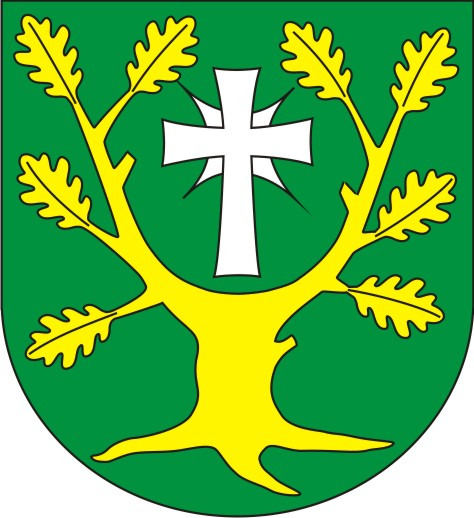 